5060DP2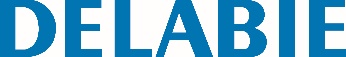 Poręcz podłogowo-ścienna, Ø32Nr: 5060DP2 Opis do specyfikacjiPoręcz podłogowo-ścienna Ø32 dla osób niepełnosprawnych. Model prawy. Służy do podpierania się i do podnoszenia się. Do WC. Zalecana jeżeli miska ustępowa jest zbyt oddalona od ściany bocznej. Wymiary: 800 x 750 mm. Rura Inox 304 bakteriostatyczny. Wykończenie Inox błyszczący UltraPolish, jednolita powierzchnia bez chropowatości ułatwia czyszczenie i utrzymanie higieny. Mocowanie rozety montażowej do rury niewidocznym, integralnym spawem (wyłączność metody „ArN-Securitˮ). Niewidoczne mocowania rozetą montażową na 3 otwory, Inox 304, Ø72. Dostarczana ze śrubami Inox do betonowej ściany. Testowana na ponad 200 kg. Zalecana maksymalna waga użytkownika: 135 kg. 